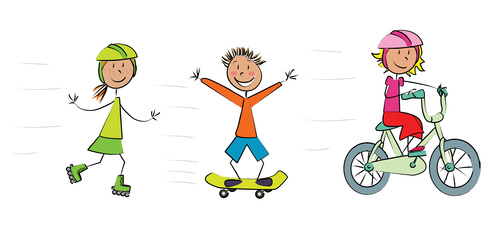 «Ответственность родителей за последствия приобретения своим детям технических средств передвижения (роликовые коньки, самокаты, велосипеды)»Правила безопасного катания на роликах, велосипедах, самокатах.Уважаемые родители!Ежегодно сотни детей и подростков попадают под колеса автомобилей, почти в 20% случаев дорожно-транспортное происшествие заканчивается летальным исходом. Это касается как пешеходов, так и велосипедистов, скейтбордистов, роллеров… Чтобы обезопасить юных участников дорожного движения, в качестве профилактики детского дорожно-транспортного травматизма следует предпринять соответствующие меры.Прежде чем разрешить ребёнку кататься на велосипеде, скейте, роликовых коньках, самостоятельно проинструктируйте их о Правилах дорожного движения и правилах поведения на улицах и дорогах. Убедитесь, что ребёнок способен самостоятельно ездить на велосипеде, самостоятельно контролируйте, как он ездит и где. Четко определите для ребенка места, где он может играть (парк, площадки для игр, безопасные дворы, стадионы и т.д.) и места, где играть нельзя, а надо быть особенно внимательным (тротуары, пешеходные переходы, проезжая часть).Как кататься на роликах, самые главные правила: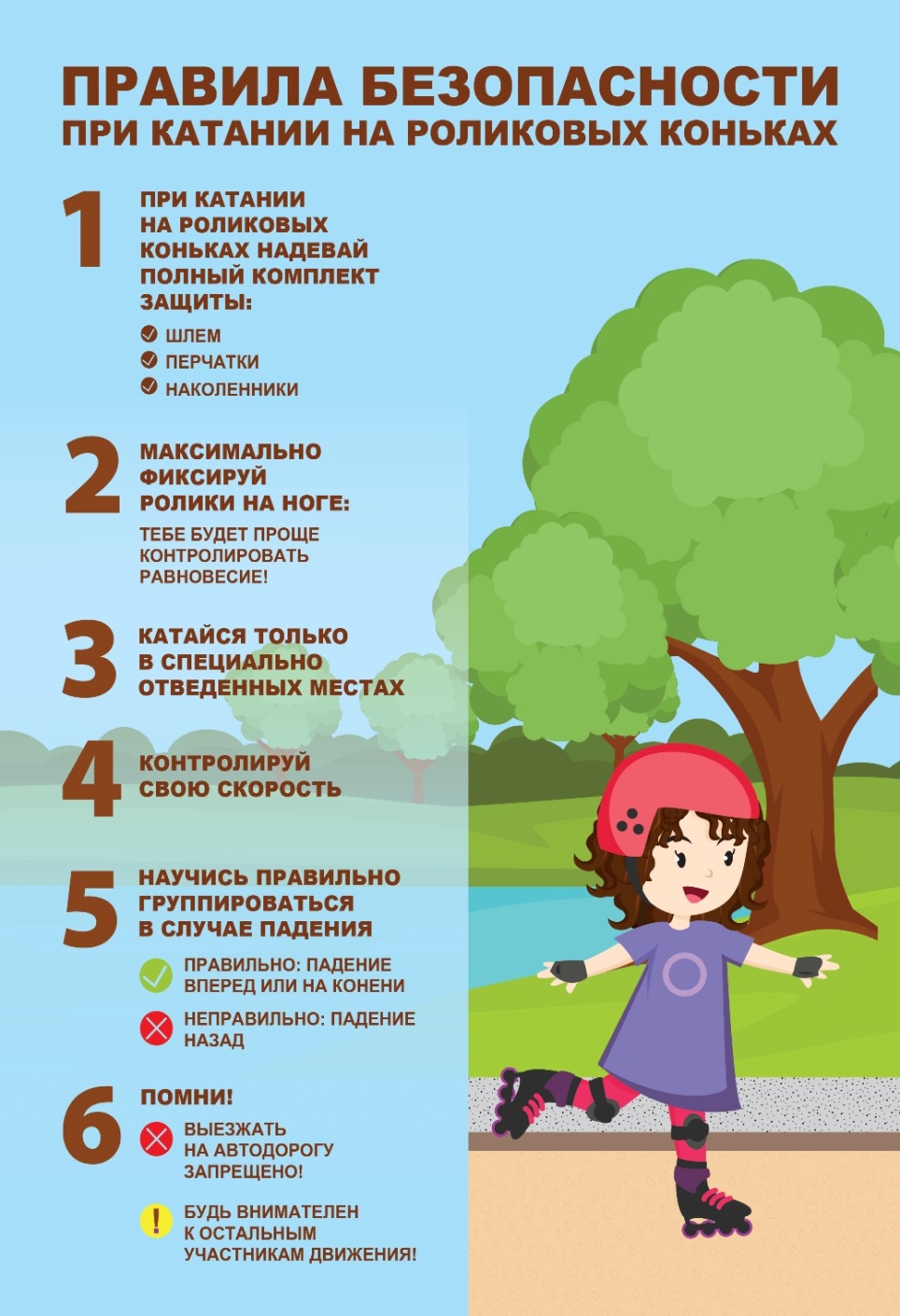 Контролируйте скорость и движения. Помните, что на высоких скоростях с роликами справиться сложнее, чем с велосипедом, поскольку тормоза, как таковые, на них отсутствуют. Если ребёнок еще не совсем освоился с торможением и сбрасыванием скорости, то лучше катиться в горку, чем с горки. А еще лучше, найти ровную площадку и научиться тормозить на роликах. Правильное падение. В отличие от скейтборда, где падение вперед крайне нежелательно, на роликовых коньках все как раз наоборот. Дело в том, что вперед удобнее падать, и на это рассчитана вся защитная экипировка. Главное правило падения -это не падать на прямые руки. Падение же назад представляет большую опасность для детского организма, а именно для позвоночника и затылка.Наклон тела. Ребёнку при катании на роликах очень важно всегда чуть наклоняться вперед. При потере равновесия, соблюдая это правило, он спровоцирует правильное падение — вперед.Ноги всегда полусогнуты и работают как амортизаторы. Основная функция согнутых ног — это контроль хода роликов и правильное позиционирование центра тяжести, что помогает избежать заваливания тела в стороны.Одна нога всегда на полролика впереди другой. Такая позиция позволяет грамотно распределить центр тяжести и выполняет следующие функции: позволяет удерживать равновесие, избегая заваливания вперед и опрокидывания назад, за счет увеличенной устойчивости помогает избежать падения от попадания посторонних предметов под «ведущее» колесо одного из роликов.Аккуратно застегивайте ролики. Лучше всего затягивать ролики на максимум, чтобы они прочно держали ногу, но при этом не давили. Таким образом, ролик становится продолжением ноги, разгружаются некоторые виды мышц, и ребёнку будет проще контролировать равновесие и совершать маневры.Соблюдайте осторожность на мокром асфальте. Двигаясь по дороге рядом с машинами, велосипедистами, пешеходами и прочими участниками дорожного движения, важно осознавать, что скорость и манера прохождения препятствий в дорожных условиях у всех будет разная. Соответственно заранее нужно просчитать свою траекторию движения с учетом возможного поведения «соседей по улице» или их внезапного появления на проезжей части.Правила безопасного катания на велосипедах.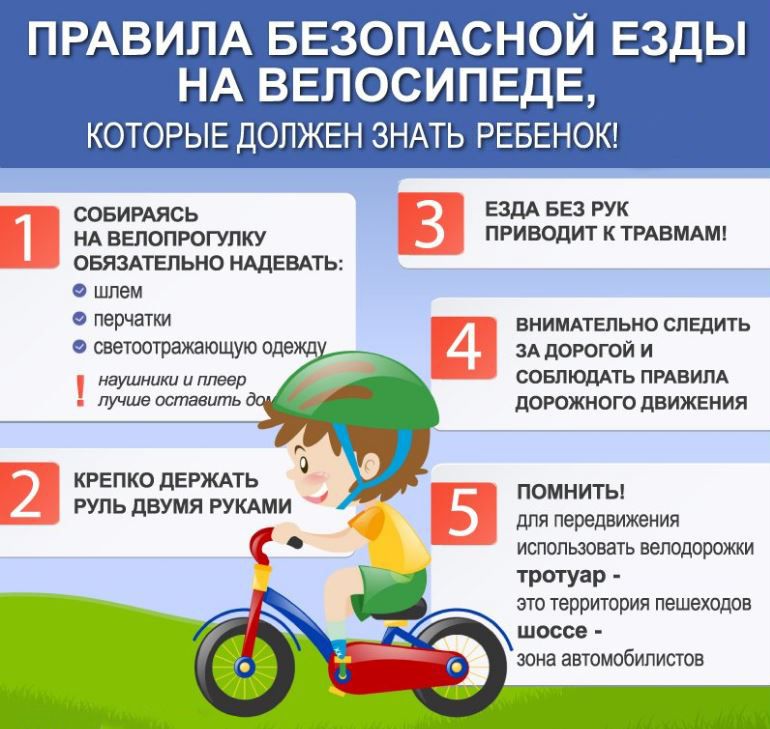  	Велосипед — друг, хорошо знакомый с детства. Что может быть проще? Умеешь ездить - садись и езжай! Так и есть, только следует помнить, что велосипед — это, прежде всего, транспортное средство, при использовании которого обязательно соблюдать правила эксплуатации и поведения на дороге. Халатность и попустительство может привести к травмам, или, даже, печальному исходу.Знания о безопасной езде на велосипеде ребенка в 2-14 лет.С самых ранних лет ребенок должен иметь первые познания правил дорожного движения. Они должны состоять из нехитрых постулатов:объезжать движущиеся объекты (людей, животных, других участников движения);замедлять движение на поворотах и при маневрах, когда совершается объезд недвижимых преград на пути (деревья, лавочки и пр.);избегать выезда на проезжую часть;объезжать ямы, лужи, канализационные люки; переходить дорогу только в сопровождении взрослых, обязательно спешившись.Правила безопасного катания на самокате.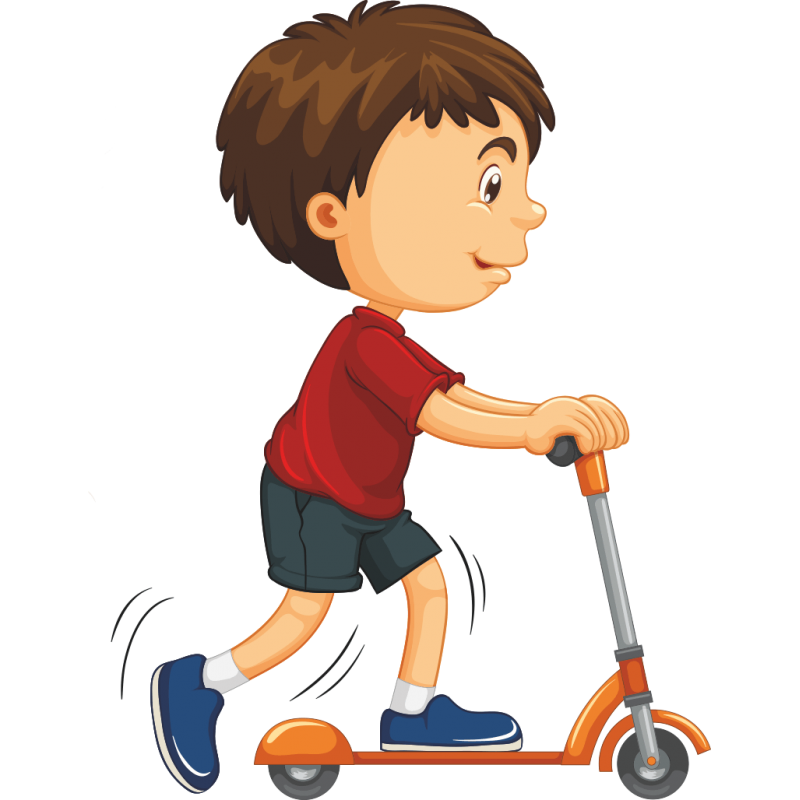 Прежде всего, нужно объяснить ребёнку, где можно кататься, а где нельзя, напомнить о правилах дорожного движения: не выезжать на проезжую часть, смотреть по сторонам.Расскажите ребенку, что может стать препятствием для самоката, почему важно объезжать ямы, камни, торчащие из земли коряги и пр.Желательно предостеречь ребенка от возможных падений и травм — надеть шлем, наколенники, налокотники, перчатки. Не всегда, конечно, удастся бежать впереди и стелить соломку, но, хотя бы гипотетически, обезопасить неопытного каскадера стоит. Существует много приемов катания на самокате, но всему свое время.Прежде чем лихачить, нужно освоить азы. Начинаем от простого к сложному.Учимся падать. Сначала падаем на колени, потом на локти, на ладони. Можно отработать это упражнение без самоката (дома на ковре), а затем и на нем (эти навыки пригодятся при обучении езде на велосипеде).Определяем место проведения тренировки. Для начала подойдет квартира. Первое время, чтобы ребенок не потерял равновесие и не упал, подстраховывайте его. Беремся за ручки руля обеими руками, одну ногу ставим на платформу, второй отталкиваемся от земли.С чего начинать тренировки?Начинаем передвижение прямо. Определяем толчковую ногу (это мы увидим по тому, какой ногой ребенок чаще пытается оттолкнуться). «Правильная» нога на первых порах — первый успех, первые победы и задор. Ребенок-левша быстрее освоит катание с левой ноги, а правше будет удобнее отталкиваться правой. При движении смотрим вперед, чтобы заранее увидеть препятствия или ухабы и объехать их. Периодически меняем толчковую ногу для того, чтобы нагрузка на мышцы распределялась равномерно.Повороты. Двигаясь вперед, при необходимости повернуть налево, выезжаем к правому краю дорожки, отталкиваемся левой ногой, поворачиваем руль влево. При необходимости повернуть направо, выезжаем к левому краю дорожки, отталкиваемся правой ногой, поворачиваем руль направо.Катание по кругу. Повороты направо и налево хорошо закрепить, выполняя более сложное упражнение — катание по кругу то в одну сторону, то в другую. Если ваш ребенок мал и плохо знает, где право и где лево, эти нехитрые упражнения позволят легко и непринужденно запомнить.Катание по сложной траектории. После освоения простых способов передвижения на самокате, можно предложить ребенку выполнить более сложные упражнения: езда зигзагом (змейкой), объезд фишек-препятствий. В роли «фишек» для объезда могут выступить и сами родители.Учимся тормозить. В некоторых моделях самокатов над задним колесом есть щиток, его можно использовать как тормоз, нажав на него толчковой ногой. В случае необходимости (препятствие на пути), с самоката легко спрыгнуть, но только на небольшой скорости. Здесь нам пригодятся наши навыки падения. А также, самокат можно просто какое-то время катить рядом, держа за руль одной рукой.Катание по дорожкам с разными покрытиями. Естественно, кататься на асфальтированной дорожке гораздо легче и я предлагаю усложнить задачу, как это было в нашем случае «Гонки». Кто быстрее: вы бегом или ребенок на самокате? А если малышей несколько, почему бы не устроить соревнование, начертив линию старта и взяв в руки секундомер?Вы должны быть терпеливы, ведь ваш ребенок мал и неопытен. Для каждого ребенка, особенно маленького, очень важна ваша похвала: за каждый маленький успех хвалите своего героя. Ведь сколько положительных эмоций он может испытать не от катания на самокате, а всего лишь от вашего признания. Ваша похвала для него — защита и поддержка в трудную минуту. А пока он маленький, вы для него — «центр вселенной» и доверяет он вам, и только вам.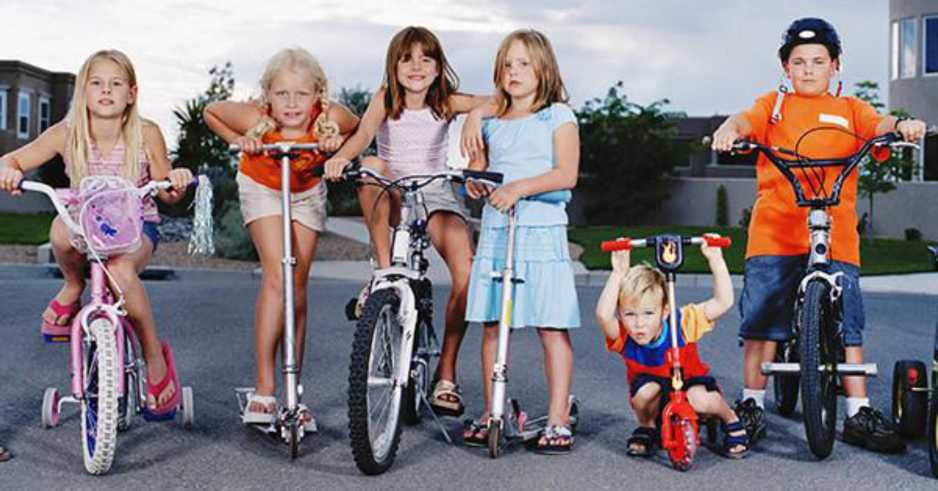 